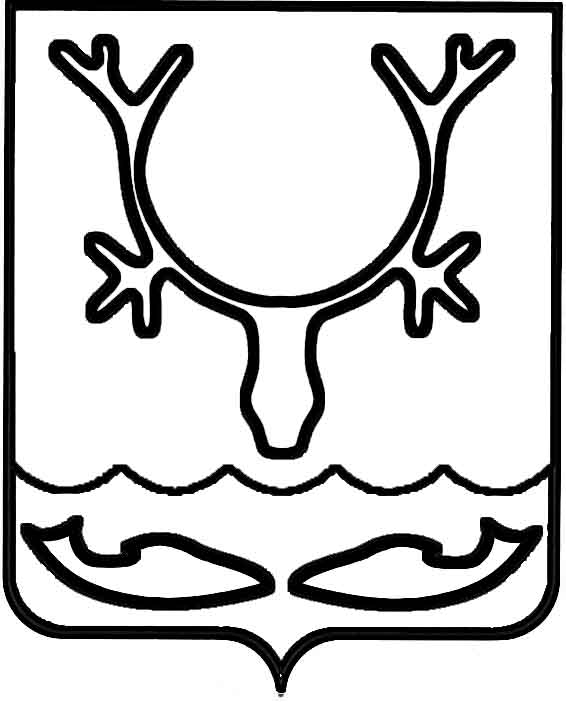 Администрация муниципального образования
"Городской округ "Город Нарьян-Мар"ПОСТАНОВЛЕНИЕО признании утратившими силу постановлений Администрации муниципального образования "Городской округ "Город Нарьян-Мар" В целях приведения нормативных правовых актов в соответствие 
с действующим законодательством Российской Федерации Администрация муниципального образования "Городской округ "Город Нарьян-Мар"П О С Т А Н О В Л Я Е Т:1. Признать утратившими силу следующие постановления:1.1. постановление Администрации муниципального образования "Городской округ "Город Нарьян-Мар" от 07.11.2019 № 1063 "Об утверждении Порядка организации и проведения конкурса на лучшее новогоднее оформление";1.2. постановление Администрации муниципального образования "Городской округ "Город Нарьян-Мар" от 26.12.2019 № 1283 "О внесении изменений 
в постановление Администрации муниципального образования "Городской округ "Город Нарьян-Мар" от 07.11.2019 N 1063 "Об утверждении Порядка организации 
и проведения конкурса на лучшее новогоднее оформление".2. Настоящее постановление вступает в силу после его официального опубликования.27.04.2021№544Глава города Нарьян-Мара О.О. Белак